             Направляю  Вам  повестку 65-го заседания Собрания депутатов Карталинского муниципального района, которое состоится  28 ноября 2019 года в 11-00 часов местного времени в большом зале администрации Карталинского муниципального района. Прошу не планировать командировки и другие мероприятия в этот день:О назначении публичных слушаний по проекту решения Собрания депутатов Карталинского муниципального района «О внесении изменений и дополнений в Устав Карталинского муниципального района» (В.К.Демедюк. Принято опросным листом).О назначении публичных слушаний по проекту решения Собрания депутатов Карталинского муниципального района «О бюджете Карталинского муниципального района на 2020 год и плановый период 2021 и 2022 годов» (В.К.Демедюк.).Об утверждении Перечня и Порядка включения периодов замещения должностей, включаемых (засчитываемых) в стаж муниципальной службы для назначения пенсии за выслугу лет лицам, замещавшим должности муниципальной службы в органах местного самоуправления Карталинского муниципального района  (Г.Р.Макарова).О внесении изменений в решение Собрания депутатов Карталинского муниципального района от 29.11.2018 года №553(Г.Р.Макарова).О передаче осуществления части полномочий по решению вопросов местного значения Карталинского муниципального района сельским поселениям, входящим в состав муниципального района (Г.Р.Макарова).О внесении изменений и дополнений в решение Собрания депутатов Карталинского муниципального района от 20.12.2018г. №573 «О принятии части полномочий по решению вопросов местного значения Карталинского городского поселения Карталинским муниципальным районом»    (Г.Р.Макарова). О внесении изменений в положение «О бюджетном процессе в Карталинском  муниципальном районе» (Д.К.Ишмухамедова).О  положении «О межбюджетных отношениях в Карталинском  муниципальном районе» (Д.К.Ишмухамедова).О мерах социальной поддержки гражданам, достигшим возраста 55 лет для женщин и 60 лет для мужчин по проезду в пригородном автомобильном транспорте общего пользования (Е.В.Копылова).О бесплатном проезде  для  учащихся из многодетных и малообеспеченных семей в пригородном автотранспорте общего пользования (Е.В.Копылова).О передаче осуществления части полномочий по решению вопросов местного значения Карталинского муниципального района сельским поселениям, входящим в состав муниципального района (С.В.Ломовцев). Разное.Председатель Собрания депутатовКарталинского муниципального района                                                    В.К.Демедюк 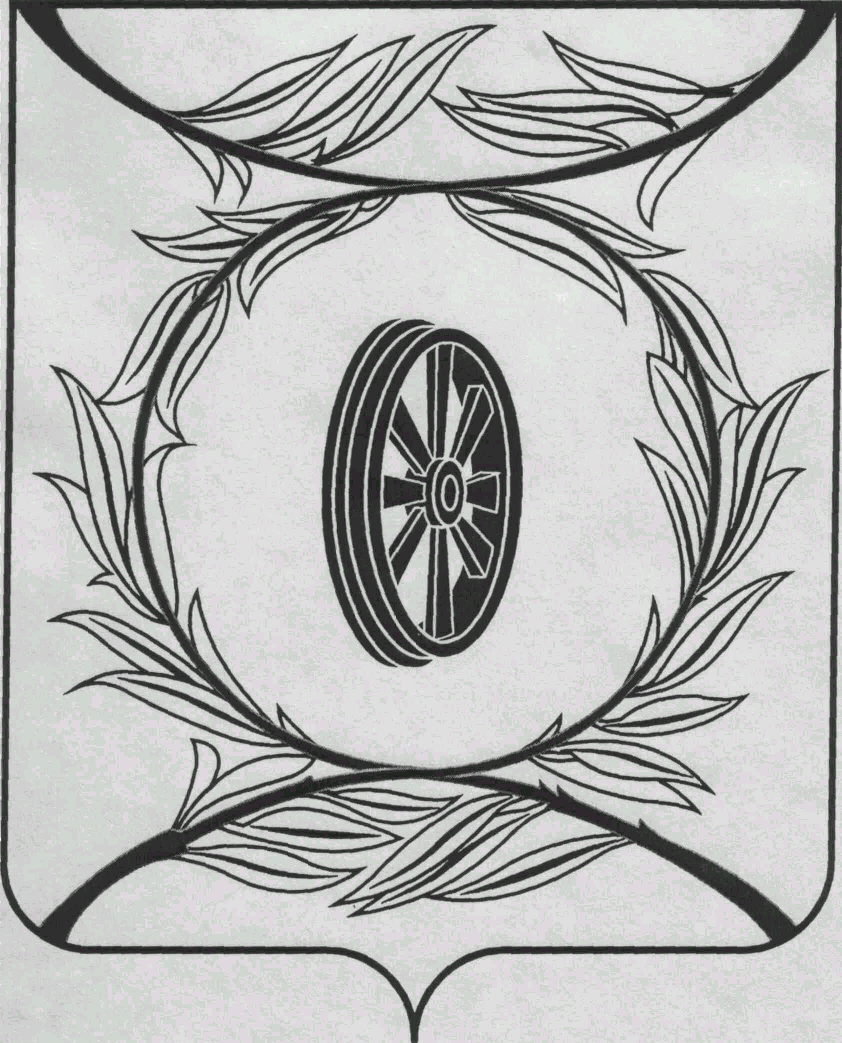                СОБРАНИЕ ДЕПУТАТОВ
                    КАРТАЛИНСКОГО  
          МУНИЦИПАЛЬНОГО РАЙОНА             457351, Челябинская область
           город Карталы, улица Ленина, 1
           телефон/факс : (835133)  2-20-57
          от 25 ноября  2019 года №301телефон : (835133) 2-28-90от ____ января 2014  года №___________________________________________________________________________

___________________________________

___________________________________